Įsigiję lengvųjų automobilių padangas pas mus - senas padangas galite atiduoti nemokamai.Priimamų padangų skaičius ir matmenys turi atitikti perkamas padangas.               Padangų importuotojas: UAB „Įmonės pavadinimas“Padangų atliekų surinkimą ir tvarkymą organizuoja: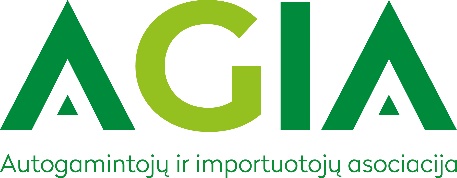 S. Žukausko g. 13, Ramučiai, Kauno raj.Tel. 8 687 95 159,El. paštas: info@agia.ltPadangų atliekų surinkimą ir tvarkymą vykdo: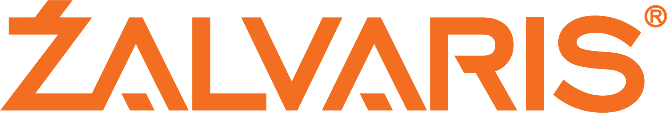 Palemono g. 1, 52159 KaunasTel. 8 (37) 490 260,El. paštas info@zalvaris.lt